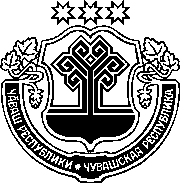 ЗАКОНЧУВАШСКОЙ РЕСПУБЛИКИО внесении изменений в статью 23 закона чувашской республики "о кабинете министров чувашской республики" И статьи 6 и 7 закона чувашской республики "О порядке опубликования и вступления в силу конституции чувашской республики, законов чувашской республики и иных правовых актов чувашской республики"ПринятГосударственным СоветомЧувашской Республики22 сентября 2022 годаСтатья 1Внести в часть 6 статьи 23 Закона Чувашской Республики от 30 апреля 2002 года № 13 "О Кабинете Министров Чувашской Республики" (Ведомости Государственного Совета Чувашской Республики, 2002, № 49; 2005, № 62; 2006, № 71; 2007, № 73; 2008, № 75; 2009, № 80; 2011, № 88, 91; 2012, № 92 (том I), 95; газета "Республика", 2012, 29 декабря; Собрание законодательства Чувашской Республики, 2013, № 3, 5, 7; 2014, № 3, 6, 12; 2015, № 5, 12; 2016, № 2, 6; 2017, № 7, 11; газета "Республика", 2017, 
27 декабря; 2018, 21 февраля, 27 июня, 26 декабря; 2019, 17 июля, 5 декабря; 2020, 29 апреля, 17 декабря; 2022, 5 мая) следующие изменения:1) после слова "текста" дополнить словами "в сетевом издании "право21.рф","; слова ", в республиканской газете "Вести Чувашии" исключить;слова "или первое размещение (опубликование)" заменить словом "либо";слова ", Портале органов власти Чувашской Республики в информационно-телекоммуникационной сети "Интернет" исключить;2) дополнить абзацем следующего содержания: "Постановления и распоряжения Кабинета Министров Чувашской Республики подлежат размещению на Портале органов власти Чувашской Республики в информационно-телекоммуникационной сети "Интернет" (www.cap.ru).".Статья 2Внести в Закон Чувашской Республики от 30 июня 2014 года № 40 "О порядке опубликования и вступления в силу Конституции Чувашской Республики, законов Чувашской Республики и иных правовых актов Чувашской Республики" (Собрание законодательства Чувашской Республики, 2014, № 6; газета "Республика", 2017, 27 декабря; 2019, 18 сентября) следующие изменения: в статье 6:а) часть 1 изложить в следующей редакции:"1. Официальным опубликованием Конституции Чувашской Республики и законов Чувашской Республики считается первая публикация их полных текстов в республиканских газетах "Хыпар" и "Республика", сетевом издании "право21.рф" либо на "Официальном интернет-портале правовой информации" (www.pravo.gov.ru).Конституция Чувашской Республики и законы Чувашской Республики подлежат размещению на Портале органов власти Чувашской Республики в информационно-телекоммуникационной сети "Интернет" (www.cap.ru).";б) часть 3 изложить в следующей редакции:"3. Официальным опубликованием постановлений Государственного Совета Чувашской Республики считается первая публикация их полных текстов в республиканской газете "Республика", сетевом издании "право21.рф" или первое размещение (опубликование) на "Официальном интернет-портале правовой информации" (www.pravo.gov.ru), официальном сайте Государственного Совета Чувашской Республики в информационно-телекоммуникационной сети "Интернет" (www.gs.cap.ru).";в статье 7: а) в части 1: после слова "текста" дополнить словами "в сетевом издании "пра-во21.рф",";слова ", в республиканской газете "Вести Чувашии" исключить;слова "или первое размещение (опубликование)" заменить словом "либо";слова ", Портале органов власти Чувашской Республики в информационно-телекоммуникационной сети "Интернет" (www.cap.ru)" исключить;дополнить абзацем следующего содержания: "Акты Главы Чувашской Республики, акты Кабинета Министров Чувашской Республики подлежат размещению на Портале органов власти Чувашской Республики в информационно-телекоммуникационной сети "Интернет" (www.cap.ru).";б) в части 3:в абзаце первом:после слова "текста" дополнить словами "в сетевом издании "пра-во21.рф",";слова ", в республиканской газете "Вести Чувашии" исключить;слова "или первое размещение (опубликование)" заменить словом "либо";дополнить абзацем следующего содержания: "Нормативные правовые акты органов исполнительной власти Чувашской Республики подлежат размещению на Портале органов власти Чувашской Республики в информационно-телекоммуникационной сети "Интернет" (www.cap.ru).".Статья 31. Настоящий Закон вступает в силу по истечении десяти дней после дня его официального опубликования, за исключением положений, для которых настоящей статьей установлен иной срок вступления их в силу.2. Абзац второй пункта 1 статьи 1, абзац третий подпункта "а" и абзац четвертый подпункта "б" пункта 2 статьи 2 настоящего Закона вступают в силу с 1 января 2023 года.г. Чебоксары23 сентября 2022 года№ 68ГлаваЧувашской РеспубликиО. Николаев